Mit richtigen Erwartungen lebenLukasevangelium 24, 13-35 (Emmausjünger)Schriftlesung: Lukas-Evangelium 24, 13-35Einleitende GedankenWarum ist es so bedeutungsvoll, dass Jesus auferstanden ist?………………………………………………………………………………………………………………Bibelstellen zum Nachschlagen: Matthäus 27, 63-63; 1. Korinther 15, 20 (es lohnt sich in jedem Fall das ganze Kapitel 15 zu lesen!)Verwirrt über JesusWas erhofften sich die Jünger von Jesus?…………………………………………………………………………………………………….…………Wenn die Jünger die Auferstehung für möglich hielten, was hätten sie getan, als sie hörten, dass das Grab leer ist?…………………………………………………………………………………………………….…………Warum können wir die Verwirrung dieser Jünger so gut verstehen?…………………………………………………………………………………………………….…………Bibelstellen zum Nachschlagen: Lukas 24, 11Belehrt von JesusWas war der Grund, weshalb die Jünger so verwirrt waren?………………………………………………………………………………………………………………Jesus zeigt uns in seinem Verhalten, wie wir Menschen in tiefen Nöten begegnen können. Welche drei Aspekte kann man erkennen?a) .……….…………………………………………………………………………………….……………b) ……………………………………………………………………………………………….…..………c) …………………………………………………………………………………………………...………Wie hilft Jesus den Jüngern aus ihrer Not?……………………………………………………………………………………………………...………Gibt es in Deinem Glaubensleben Punkte, an denen Du verwirrt und enttäuscht bist? (Wage es, diese Punkte zu nennen. Jesus wird Dir helfen, wenn Du ehrlich bist.)………………………………………………………………………………………………………………Versuche herauszufinden, welche falschen Erwartungen hinter Deinen Enttäuschungen stehen könnten. Beanspruche Hilfe, wenn Du damit nicht allein zurechtkommst.So ist der, der Gott gehört und ihm dient, mit Hilfe der Schrift allen Anforderungen gewachsen; er ist durch sie dafür ausgerüstet, alles zu tun, was gut und richtig ist. 2. Timotheus 3, 17.Bibelstellen zum Nachschlagen: 2. Timotheus 3, 16-17Glücklich mit JesusWieso tat Jesus so, als wollte er weitergehen?………………………………………………………………………………………………………………Warum hatte sich Jesus nicht gleich zu Beginn, zu erkennen gegeben?………………………………………………………………………………………………………………Hast Du Jesus schon zu Dir eingeladen? Schreibe auf, wann und wo Du das getan hast.………………………………………………………………………………………………………………Wenn Du Jesus noch nie eingeladen hast, kannst Du das heute mit einem einfachen Gebet tun! Jesus sagt:Merkst du nicht, dass ich vor der Tür stehe und anklopfe? Wer meine Stimme hört und mir öffnet, zu dem werde ich hineingehen, und wir werden miteinander essen – ich mit ihm und er mit mir. Offenbarung 3, 20.Bibelstellen zum Nachschlagen: Johannes 7, 17Schlussgedanke „Der Herr ist tatsächlich auferstanden! Lukas 24, 34.Bist Du bereit mit richtigen Erwartungen zu leben und zu glauben?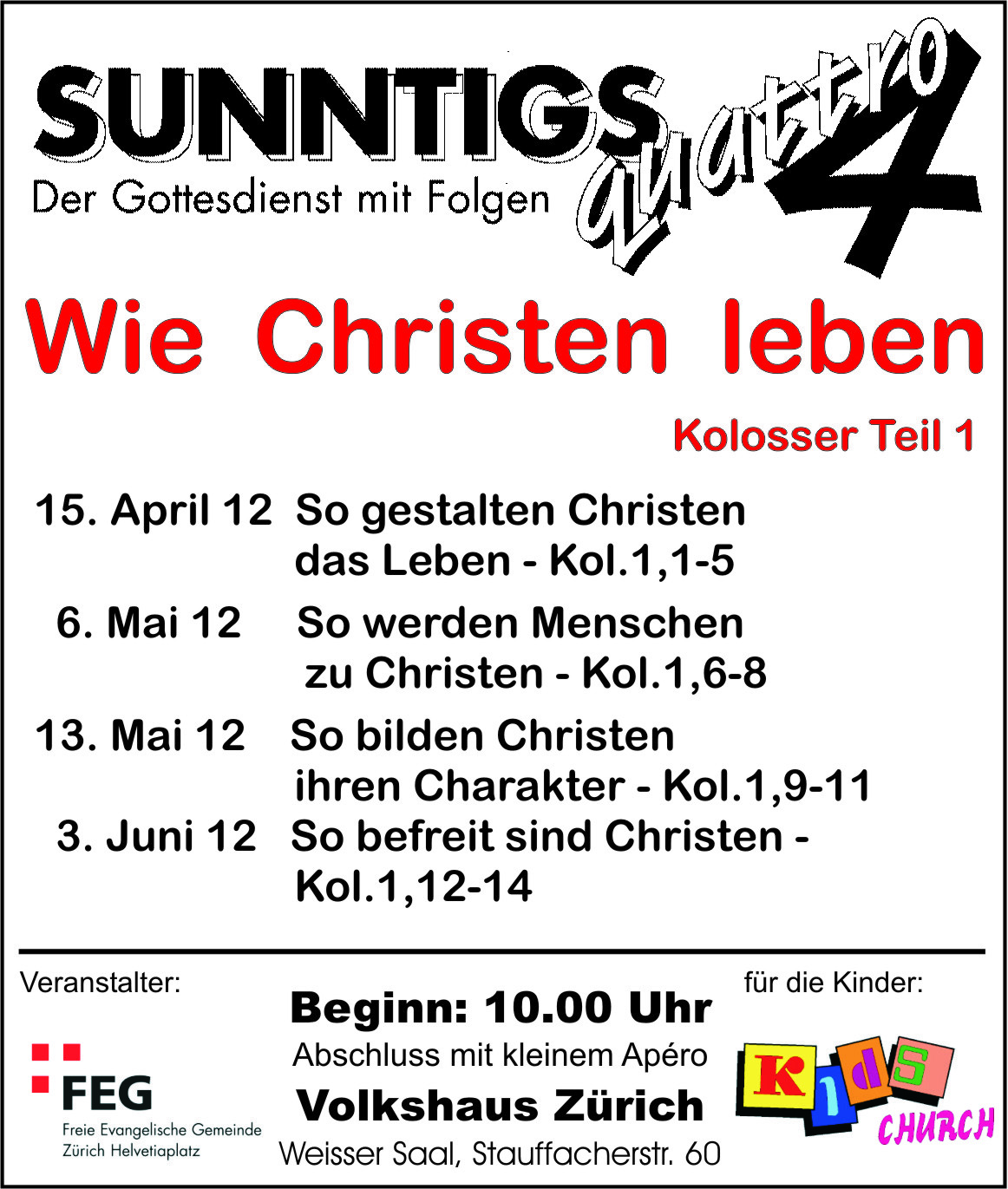 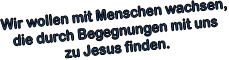 